Classes : 6ème C- 6ème D Lettres Modernes Mme GUESSOUM LeylaObjectif général : Lire, dire, écrire la poésieActivité 1 : Lisez le texte suivant à voix haute ainsi que la biographie de l’auteur. Déjeuner du matinIl a mis le caféDans la tasseIl a mis le laitDans la tasse de caféIl a mis le sucreDans le café au laitAvec la petite cuillèreIl a tournéIl a bu le café au laitEt il a reposé la tasseSans me parlerIl a alluméUne cigaretteIl a fait des rondsAvec la fuméeIl a mis les cendresDans le cendrierSans me parlerSans me regarderIl s'est levéIl a misSon chapeau sur sa têteIl a mis son manteau de pluieParce qu'il pleuvaitEt il est partiSous la pluieSans une paroleSans me regarderEt moi j'ai prisMa tête dans ma mainEt j'ai pleuré.                                                                                   Jacques Prévert, Paroles, 1945Biographie : Jacques Prévert est un poète et scénariste français, né le 4 février 1900 à Neuilly-sur-Seine, et mort le 11 avril 1977 à Omonville-la-Petite (Manche). Après le succès de son premier recueil de poèmes, « Paroles », il devint un poète populaire grâce à son langage familier et ses jeux de mots. Ses poèmes sont depuis lors célèbres dans le monde francophone et massivement appris dans les écoles françaises. Il a également écrit des scénarios pour le cinéma.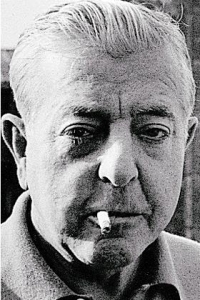 Activité 2 : Je complète la biographie de Jacques Prévert : Nom ……………….Prénom………………………………Date de naissance………………      Lieu de naissance…………………. Date de décès……………………… Lieu de décès……………………….Métier/Travail …………………… Nationalité……………………………Activité 3 : Je réponds aux questions : D’après ce poème : Quel temps fait-il ?………………………………………………………………………………….Qui sont les personnages ? ……………………………………………………………………………………Où se passe l’histoire ? ……………………………………………………………………………………Qui pleure ? Pourquoi à ton avis ?……………………………………………………………………………………Est-ce que ce couple semble heureux d’après-toi ? …………………………………………………………………………………….Activité 4 : J’entoure tous les verbes.Les verbes sont au passé, au présent ou au futur ? ……………………………..Je remplis le tableau avec les verbes du poème en suivant l’exemple Rappelle-toi  le passé composé : Le passé composé est un temps du passé. Il se forme avec Avoir ou Être conjugué au présent de l’indicatif + le participe passé	J’apprends par cœur : L'accord du participe passé : Le participe passé quant à lui s’accorde en genre et en nombre avec l’auxiliaire « être ». Il ne s’accorde pas avec l’auxiliaire « avoir » sauf dans certains cas exceptionnels.  I.     Il est sorti.
        Elle est sortie.Le participe après le verbe ETRE s'accorde avec le sujet.

La règle vaut aussi pour les verbes pronominaux : II.    Il s'est couché.
         Elles se sont couchées.Le participe après le verbe avoir ne s'accorde pas avec le sujet;    mais si un complément d'objet direct est avant le verbe Avoir, le participe s'accorde avec le COD :
  Quelle comédie a-t-il lue ? 
  Voici les livres que j'ai lus.   (Je les ai lus.)Activité 4 : Apprends cette partie de la poésie par cœur Déjeuner du matinIl a mis le caféDans la tasseIl a mis le laitDans la tasse de caféIl a mis le sucreDans le café au laitAvec la petite cuillèreIl a tournéIl a bu le café au laitEt il a reposé la tasseSans me parlerIl a alluméUne cigaretteIl a fait des rondsAvec la fuméeIl a mis les cendresActivité 5 :    Peux-tu me dire en quelques phrases, pourquoi cet homme agit ainsi. Pourquoi sa femme pleure ? N’oublie pas d’utiliser des phrases courtes et simples.  N’oublie pas de respecter la ponctuation. Réponse : ……………………………………………………………………………………………………………………………………………………………………………………………………………………………………………………………………………………………………….Le pronom personnel AuxiliaireLe participe passéIl amisAvoir ÊtreJ’ai Tu as Il/ Elle/ On aNous avonsVous avez Ils/Elles ontJe suis Tu es Il/Elle/On est Nous sommesVous êtes Ils/Elles sont